                                            分类号：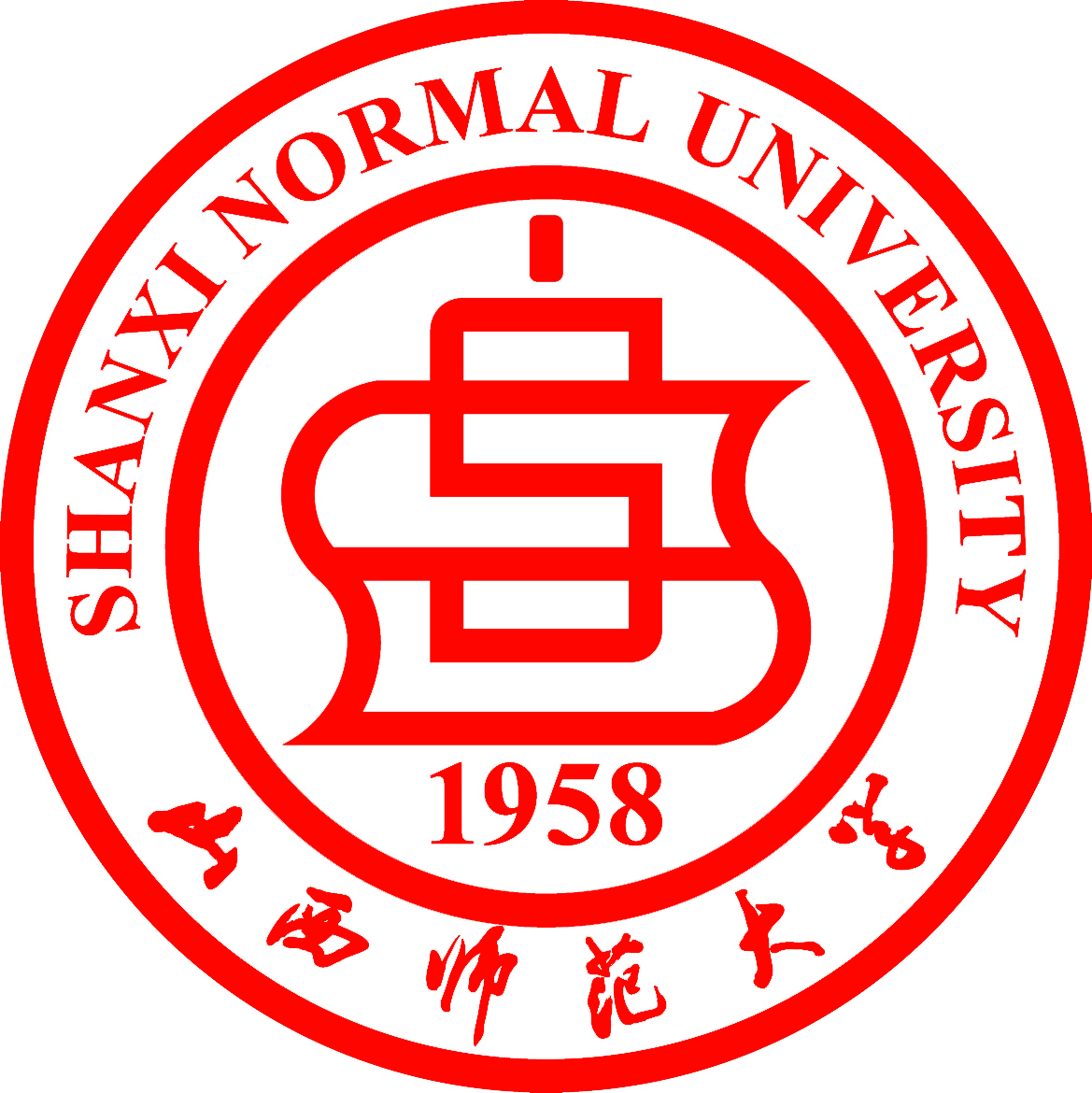                                             密  级：无                                            单位代码：10118        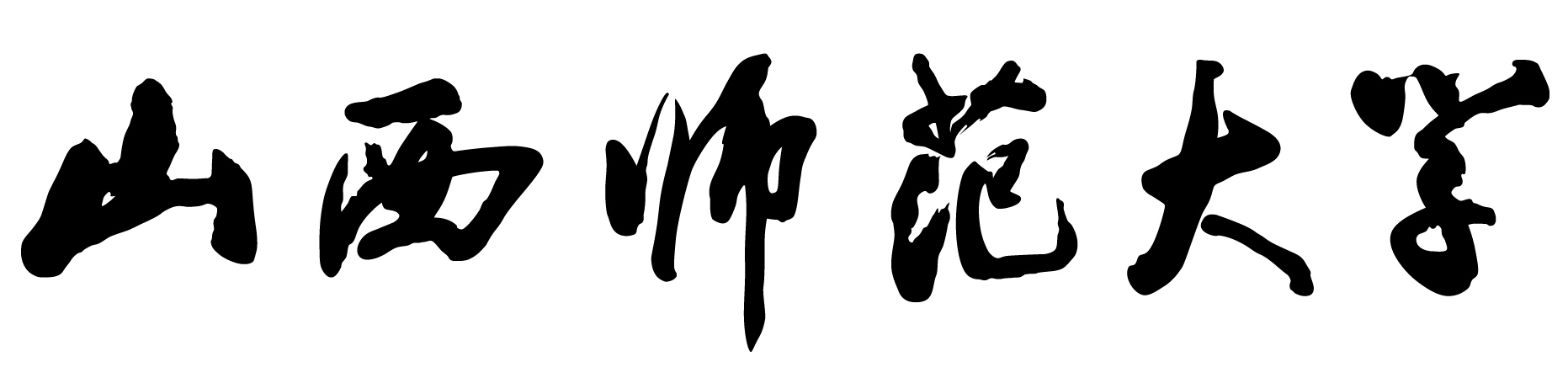 研究生学位论文                                    年     月    日                                           分类号：                                           密  级：无                                           单位代码：10118        专业硕士学位论文年     月    日独 创 声 明本人郑重声明：所呈交的学位论文是本人在导师指导下进行的研究工作及取得的研究成果，学位论文的知识产权属于山西师范大学。除了文中特别加以标注的地方外，论文中不包含其他人已经发表或撰写过的研究成果，也不包含为获得山西师范大学或其他教育机构的学位或证书使用过的材料。本声明的法律后果将完全由本人承担。    作者签名：                                签字日期：              学位论文版权使用授权书本学位论文作者完全了解山西师范大学有关保留、使用学位论文的规定，有权保留并向国家有关部门或机构送交论文的复印件和电子版，允许论文被查阅和借阅。本人授权山西师范大学可以将学位论文的全部或部分内容编入有关数据库进行网络出版，可以采用影印、缩印或扫描等复制手段保存、汇编学位论文。（保密的学位论文在解密后适用本授权书）。    作者签名：                         签字日期 ：                    导师签名：                         签字日期：                论文题目（中文）中文摘要XXXXXXXXXXXXXXXXXXXXXXXXXXXXXXXXXXXXXXXXXXXXXXXXXXXXXXXXXXXXXXXXXXXXXXXXXXXXXXXXXXXXXXXXXXXXXXXXXXXXXXXXX。关键词：XXX；XXX；XXXTitle of DissertationAbstract    XXXXXXXXXXX,XXXXXXXXXXXXXXXXXXXXXXXXXXXXXXXXXXXXX XXXXXXXXXXXXXXXXXXXXXXXXXXXXXXXXXXXXXXXXXXXXXXXXXXXXXXXXXXXXXXXXXXXXXXXXXXXXXXXXXXXXXXXXXXXXXXXXXXXXXXXXXXXXXXXXXXXXXXXXXXXXXXX.窗体顶端窗体底端KEYWORDS: XXX；XXX目    录中文摘要	IABSTRACT	II1 XXXXXX	11.1 XXXXX	11.2 XXXXX	11.2.1 XXXXX	12 XXXXXXX	22.1 XXXXXXX	22.2 XXXXXXX	23 XXXXXXXX	33.1 XXXXXX	33.1.1 XXXX	33.1.2 XXXX	33.2 XXXXX	43.2.1 XXXXX	43.2.2 XXXXX	44 XXXXXXX	54.1 XXXXX	54.2 XXXXX	5参考文献	6附    录	7在学期间的研究成果	8致    谢	91 XXXXXXX1.1 XXXXXXX    XXXXXXXXXXXXXXXXXXXXXXXXXXXXXX1.2 XXXXXXX1.2.1 XXXXXX1.2.1.1 XXXXXXXXXXXXXXXXXXXXXXXXXXXXXXXXXXXXXXXXX。2 XXXXXXXXXXXXXXXXXXXXXXXXXXXXXXXXXXXXXXXXXXXXXXXXXXXXXXXXXXXXXXXXXXXXXXXXXXXXXXXXXXXXXXXXXX[]XXXX。2.1 XXXXXXXXXXXXXXX2.2 XXXXXXX    XXXXXXXX3 XXXXXXX3.1 XXXXXXXXXXXXX3.1.1 XXXXXXXXXXXXXXXXXXXXXXXXXXXXXXXXXXXXXXXXXXXXXXXXXXXXXXXX。3.1.2 XXXXXXXXXXXXXXXXXXXXXXXXXXXXXXXXXXXXXXXXXXXXXXXXXXXXXXXXX。3.2 XXXXX3.2.1 XXXXX……3.2.2 XXXXX3.2.2.1 XXXXXXXXXXXXXXXXXXXXXXXXXXXXXXXXXXXXXXXXXXXXXXXXXXXXXXXXXXXXXXXXXXXXXXXXXXXXX。图3-1 XXXXXXXXXXXXXXX3.2.2.2XXXXXXXXXXXXXXXXXXXXXXXXXXXXXXXXXXXXXXXXXXXXXXXXXXXX。表3-1 1993年三项指标的基尼系数   资料来源：《中国城市财政统计年鉴》4  XXXXXXXX4.1 XXXXXXXXXXXXXX……4.2 XXXXXXXXXXXXXX……参考文献[1] 刘国钧，王连成．图书馆史研究[M]．北京：高等教育出版社，1979:15-18，31．（著作） [2] 袁庆龙，候文义．Ni-P合金镀层组织形貌及显微硬度研究[Ｊ]．太原理工大学学报，2001，32(1)：      51-53. （期刊）[3] TENOPIR C.Online databases:quality control[J].Library journal,1987,111(3):124.（期刊）[4] 孙品一．高校学报编辑工作现代化特征.中国高等学校自然科学学报研究会．科技编辑学论文集    [C]．北京：北京师范大学出版社，1998：10-22．（论文集） [5] 张和生．地质力学系统理论[D]．太原：太原理工大学，1998：12.（学位论文） [6] 谢希德．创造学习的思路[N]．人民日报，1998-12-25(10)．（报纸） [7] 姜锡洲.一种温热外敷药制备方案:中国,88105607.3[P].1986-07-26.（专利文献） [8] 王明亮.中国学士期刊标准化数据库系统工程的[EB/OL].    http://www.cajcd.cn/pub/wml.txt/980810-2.html,1998-08-16/1998-10-04．（电子期刊）附录XXXXXXXXXXX    XXXXXXXXXXXXXXXXXXXXXXX在学期间的研究成果[1] XXX．Ni-P合金镀层组织形貌及显微硬度研究[J]．太原理工大学学报，2001，32(1)：     51-53．致    谢    XXXXXXXXX参考文献示例（参考GB/T 7714-2015）专著：[序号] 主要责任者.题名[M].版本项（第1版不加标注）.出版地：出版社,出版年:引文页码。例如： [1] 刘国钧，王连成．图书馆史研究[M]．北京：高等教育出版社，1979:15-18，31． 连续出版物（期刊）：[序号]主要责任者.题名[Ｊ].期刊名称,出版年份，卷号(期号):起止页码. 例如: [2]袁庆龙，候文义．Ni-P合金镀层组织形貌及显微硬度研究[Ｊ]．太原理工大学学报，2001，32(1)：51-53.    [3]TENOPIR C.Online databases:quality control[J].Library journal,1987,111(3):124.论文集：[序号]主要责任者.题名.主编.论文集名[C].出版地:出版者,出版年:页码范围. 例如： [4]孙品一．高校学报编辑工作现代化特征.中国高等学校自然科学学报研究会．科技编辑学论文集[C]．北京：北京师范大学出版社，1998：10-22． 学位论文：[序号] 主要责任者.题名[D].保存地点:保存单位,年份. 例如: [5]张和生．地质力学系统理论[D]．太原：太原理工大学，1998:12-15. 报纸文献：[序号] 主要责任者.题名[N].报纸名.出版日期(版面次序). 例如： [6]谢希德．创造学习的思路[N]．人民日报，1998-12-25(10)． 专利文献：[序号]专利申请者.专利题名:专利国别,专利号[P].公告日期. 例如: [7]姜锡洲.一种温热外敷药制备方案:中国,88105607.3[P].1986-07-26. 电子文献：[序号]主要责任者．电子文献题名[文献类型/载体类型]．电子文献的出版或可获得地址，发表或更新的期/引用日期(任选)．例如： [8]王明亮．中国学术期刊标准化数据库系统工程的[EB/OL]．http://www.cajcd.cn/pub/wml.txt/980810-2.html,1998-08-16/1998-10-04．说明A 说明B注  意：西文文献中第一个词和每个实词的第一个字母大写，余者小写；俄文文献名第一个词和专有名词的第一个字母大写，余者小写；日文文献中的汉字须用日文汉字，不得用中文汉字、简化汉字代替。文献中的外文字母一律用正体。作者为多人时，不同作者姓名间用逗号加一空格相隔。外文姓名按国际惯例，将作者名的缩写置前，作者姓置后。学术刊物文献无卷号的可略去此项，直接写“年，(期)”。参考文献序号顶格书写，加方括号不加标点，其后空一格写作者名。序号应按文献在论文中的被引用顺序编排。换行时与作者名第一个字对齐。若同一文献中有多处被引用，则要写出相应引用页码，各起止页码间空一格，排列按引用顺序，不按页码顺序。论文题目（中文）中文题目论文题目（外文）英文题目研究生姓名×××学科一级学科名称专业专业名称学位类别硕（博）士培养类型全日制/非全日制导师姓名、职称×××教授培养单位×××学院学位授予单位山西师范大学学位授予日期    年   月答辩委员会主席×××教授评阅人××× ×××论文题目（中文）中文题目论文题目（外文） 英文题目研究生姓名×××专业学位类别学位类别领域领域培养类型全日制/非全日制培养单位×××学院校内导师、职称×××教授校外导师、职称×××特级教师学位授予单位山西师范大学答辩委员会主席×××教授学位授予日期年   月评阅人××× ×××年份人均工农业产值人均生产性公共支出公共支出总额中生产性投资199346.4768.2833.04变化率4.137.4126.57文献类型普通图书会议录汇编报纸期刊学位论文报告标准专利数据库计算机程序电子公告标志代码MCGNJDRSPDBCPEB载体类型标志代码磁带（magnetic tape）MT磁盘（disk）DK光盘（CD-ROM）CD联机网络（online）OL